Załącznik nr 1NOTATNIK V2887-03 - sugerowany produkt Firmy AXPOL Tradingilość: 170 szt.;notatnik z nadrukiem zgodnym z projektem Wnioskującego;format ok. A6, wymiary notatnika: ok. 90 x 144 mm +/- 10 mm;ilość kartek: 96 kartek w linie;twarda tekturowa okładka koloru czarnego;notatnik z tasiemką zakładkową oraz długopisem, touch pen z zatyczką na gumce, którą można przyczepić do notatnika. 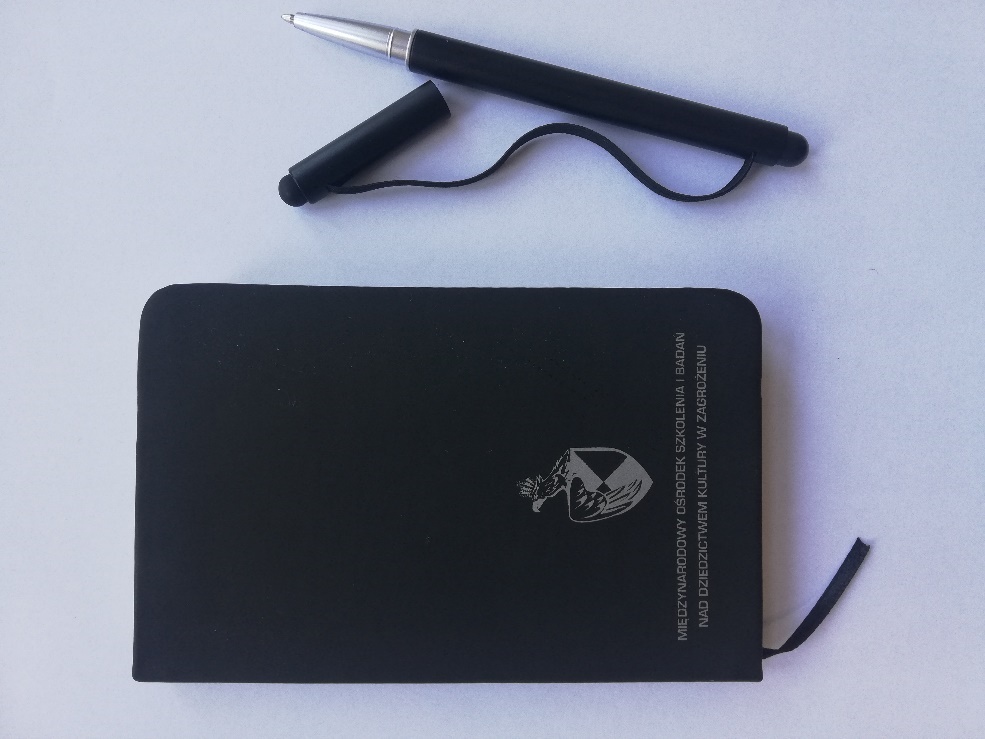 Artykuł: NOTATNIK V2887-03 A6 z logiem i nazwą ośrodka.Artykuł: NOTATNIK V2887-03 A6 z logiem i nazwą ośrodka.Logo: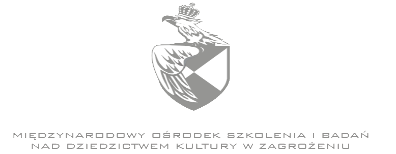 Technika znakowania:tampodrukLogo:Wymiary znakowania:70,0  x 43,7 mmLogo:Ilość i specyfikacja kolorów:Kolor tłoczenia – Pantone 877 C (2-rzędowy napis)Logo: